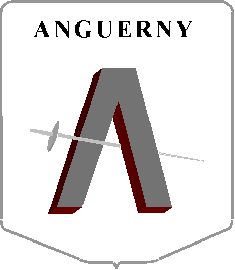 La commune de Colomby-Anguerny appelle à concurrence pour le renouvellement de son assurance couvrant le personnel communal à partir du 1er janvier 2018.L’assurance portera sur 5 agents (2 administratifs et 3 agents techniques).Conditions :Agents CNRACLGaranties : décès, accident du travail, longue maladie – longue durée, maternité, maladie ordinaire.Date limite de réception des propositions en mairie : 30 octobre 2017.Pour tout renseignement, contactez la mairie : tel 02 31 80 08 30, mèl : mairie@anguerny.fr, secretaire@anguerny.frCOLOMBY-ANGUERNY, le 10 octobre 2017Le Maire